pUernugnraanGderaOndreatFoersiota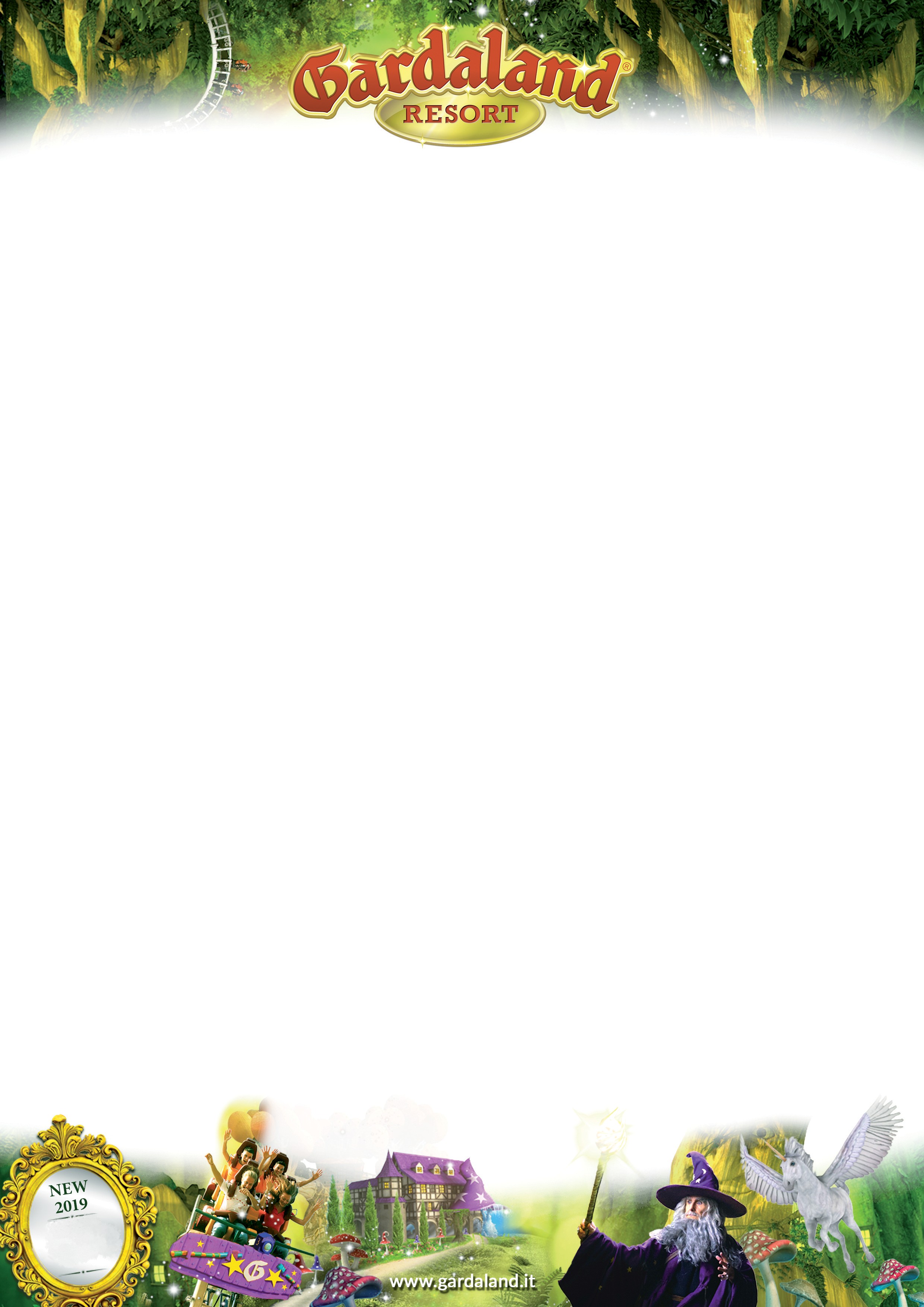 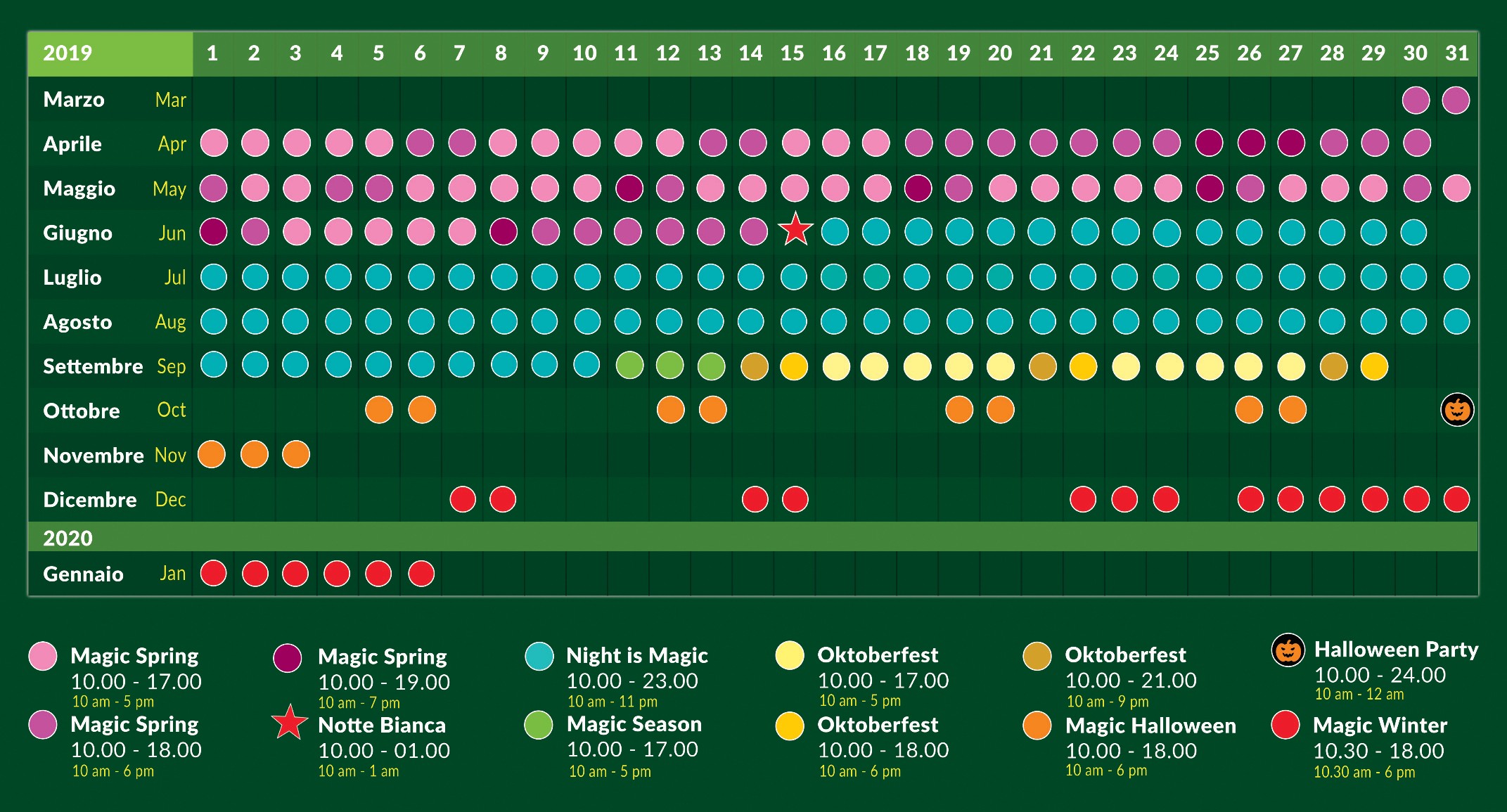 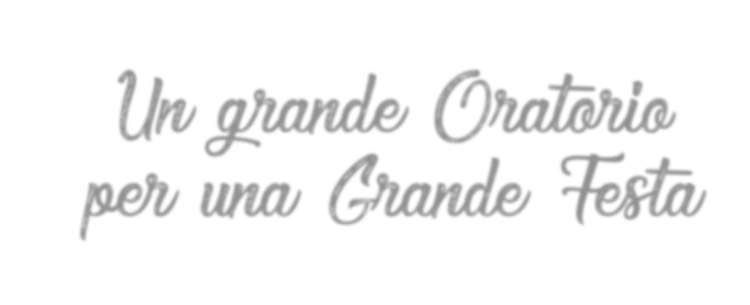 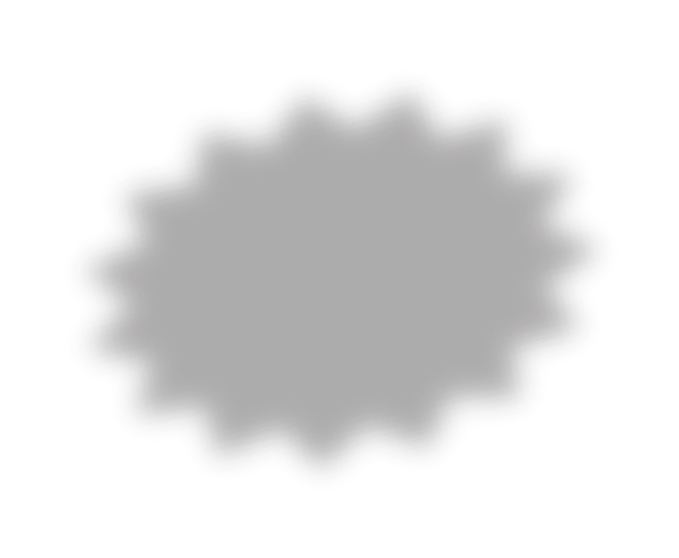 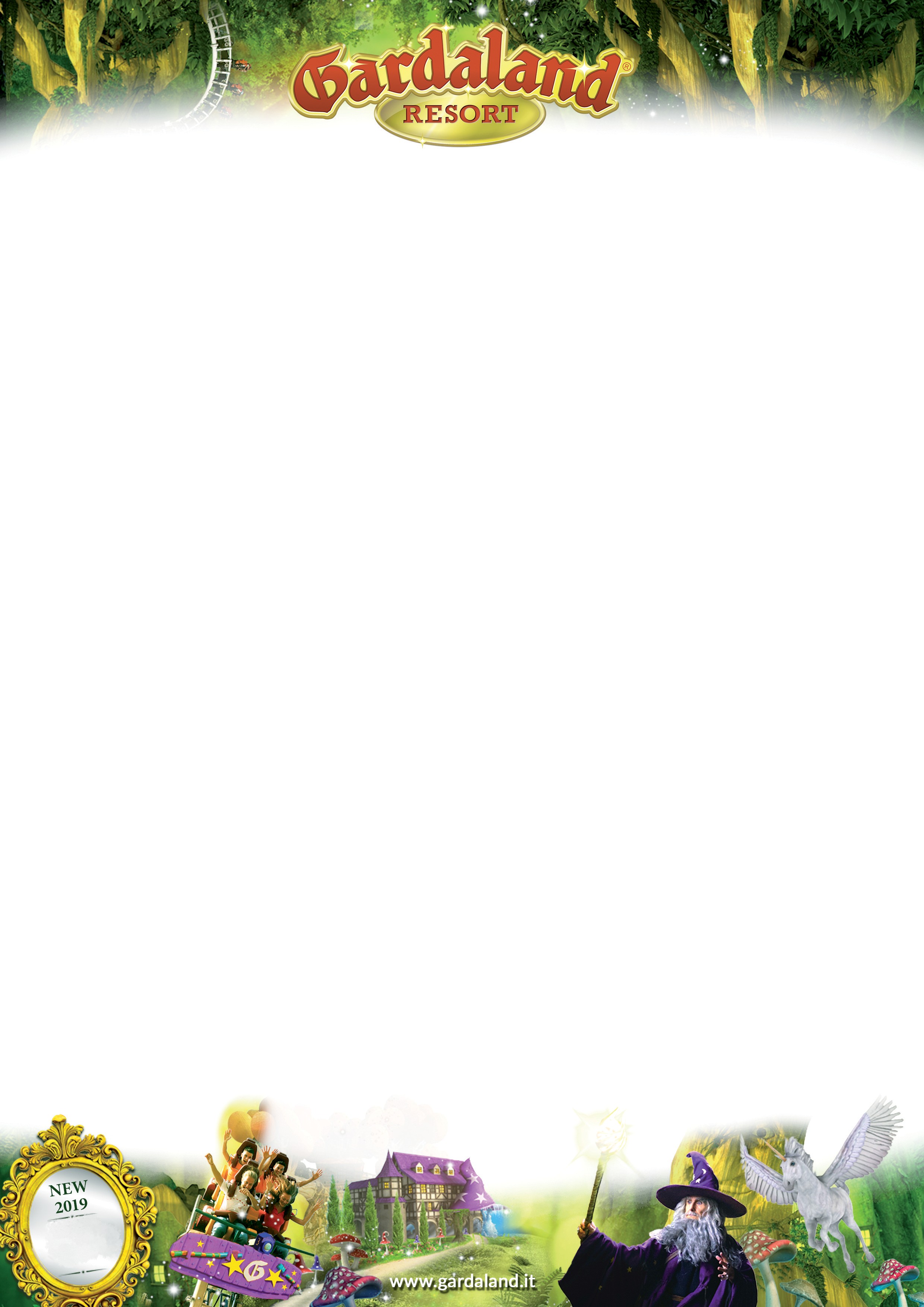 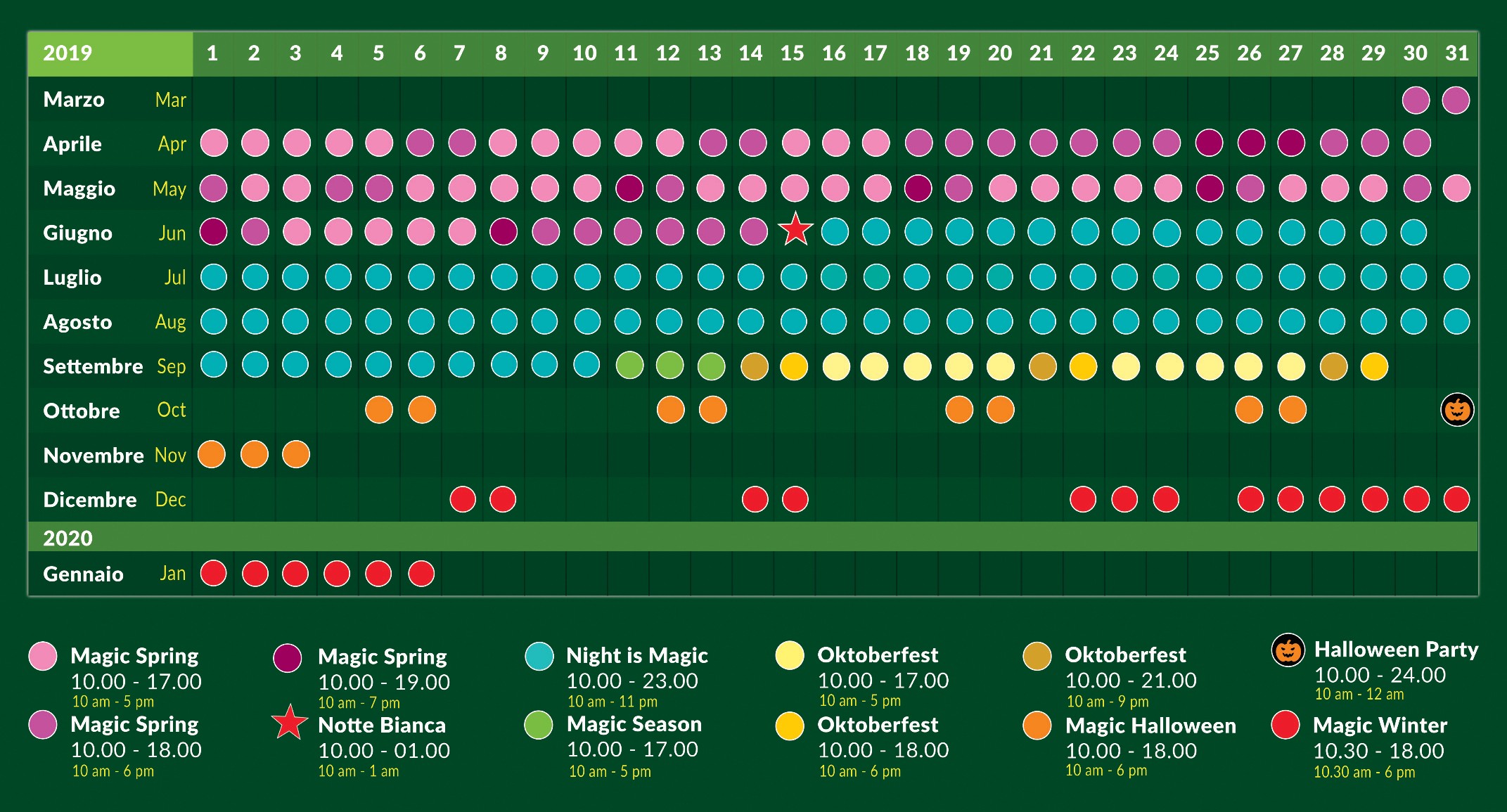 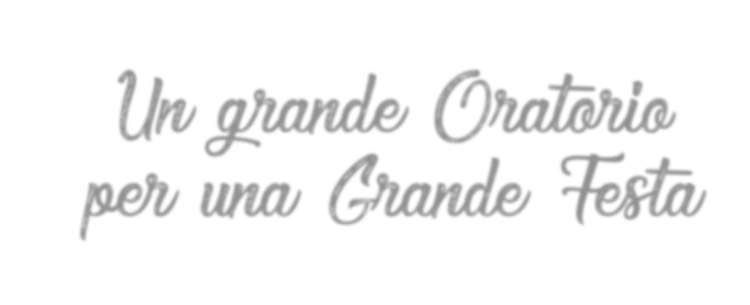 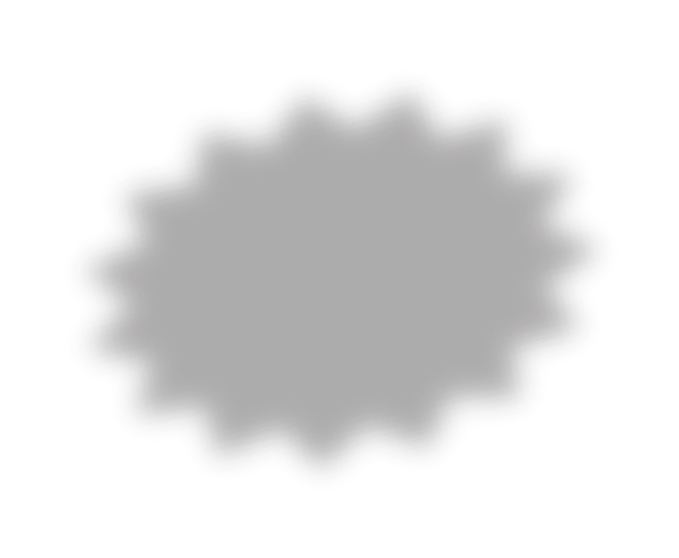 Ti aspettiamo a Gardaland in PullmanPer informazioni tel. 0456449777 • commerciale@gardaland.it • www.gardaland.itGiorno dell’arrivo  	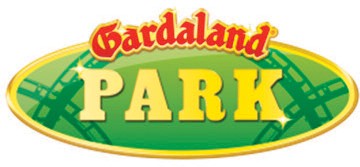 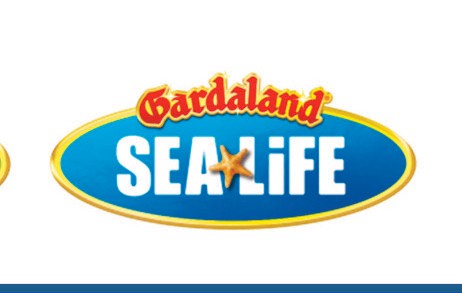 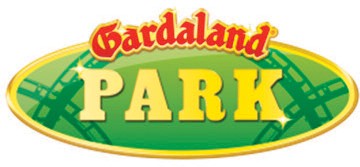 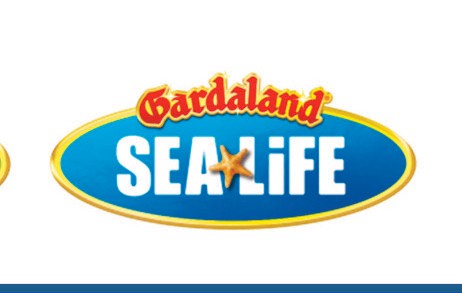 MODULO DI PRENOTAZIONE GRUPPI 2019Capogruppo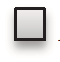 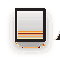 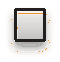 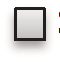 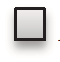 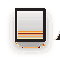 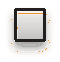 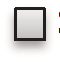 TIPAOssDocIiaGzRioUnePPO (Amziiennimdao 20 perPsaornroecpcahgiaanti)ScuolaTimbro PARROCCHIA o SCUOLA (OBBLIGATORIO)TARIFFE	Tariffe soggette a possibili variazioniGARDALAND PARK	GARDALAND SEA LIFE AQUARIUM	GARDALAND PARK + GARDALAND€ 30,00 GRUPPI MISTI (2gratuità ogni 20 persone paganti)	€ 11,00 GRUPPI MISTI (1 gratuità ogni 10 persone paganti)	€ 35,00 GRUPPI MISTI (1 gratuità ogni 20 persone paganti)€(1 g2ra6tu,i5tà o0gnPi 2A0 RpeRrsoOneCpCagHanItEi)/SCUOLE	(€1 gr6atu,5ità0ognPiA10RpeRrsOonCeCpaHgaInEti)/SCUOLE	€(1 g3ra0tui,t0à o0gniP20ApRerRsoOneCpaCgHanItiE) /SCUOLE€(1 g2rat9ui,tà0o0gniP9RpeErsNonOe pTagAanZtiI)*O*NE ANTICIPATA(1 gratuità ogni 20 persone paganti)Nr. Persone totali ______________________Il biglietto combinato permette di visitare Gardaland Park e Gardaland SEA LIFE Aquarium nello stesso giorno o in due giorni consecutivi (un ingresso per Parco).Il nostro ufficio prenotazioni ti invierà la conferma di prenotazione, comprensiva di eventuali gratuitàMENU COTOLETTA	(Pizzeria Saloon)	COTOLETTA + PATATINE FRITTE + BIBITA o ACQUA 0,5 ltMENU VELOCE	(Self Service Aladino)	PRIMO PIATTO + DESSERT + BIBITA o ACQUA 0,5 ltGRAN MENU	(Self Service Aladino)	PRIMO PIATTO + SECONDO PIATTO + CONTORNO + BIBITA o ACQUA 0,5 lt*Gratuità: 1 ogni 20 menu acquistati su un minimo di 20 menu della medesima tipologia.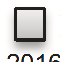 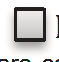 ** SPECIALE TARIFFA PRENOTAZIONE ANTICIPATA. Il pagamento deve essere effettuato, contestualmente alla prenotazione, almeno 10 giorni prima della visita tramite bonifico bancario, specificando il nome del gruppo e il numero di prenotazione.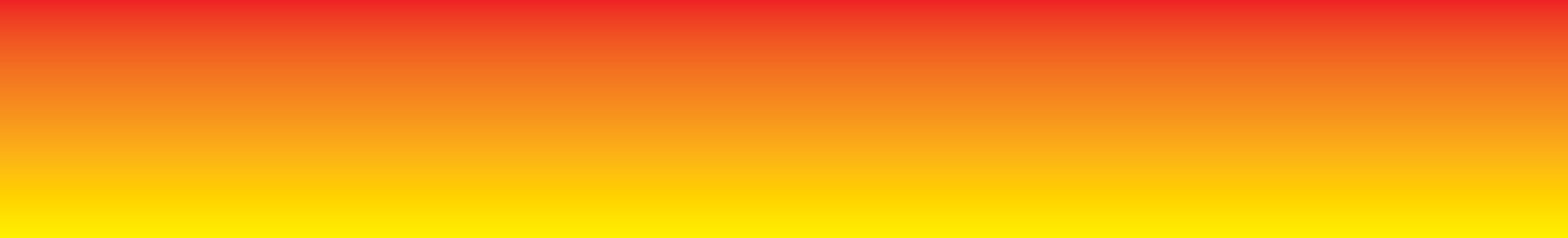 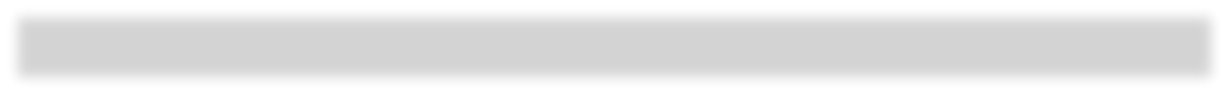 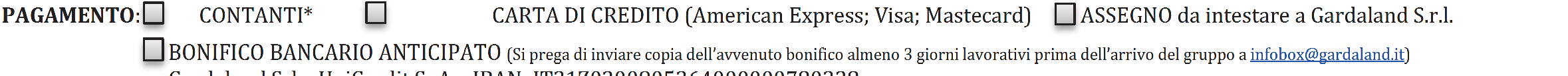 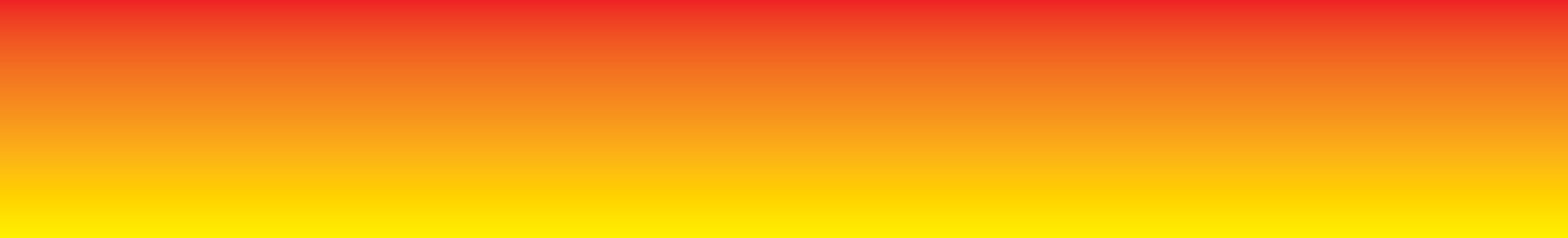 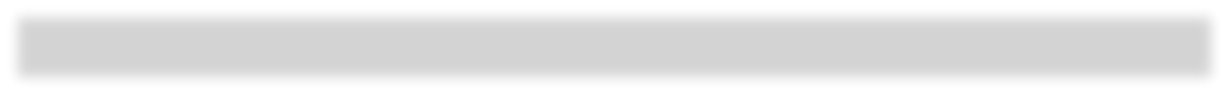 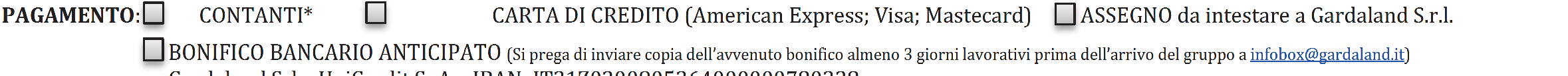 Gentile Cliente, ai sensi dell’art. 13 del Codice in materia di protezione dei dati personali, D.Lgs. 30.06.2003 n. 196 (di seguito “Codice”), quale Titolare del trattamento, Gardaland srl La informa di quanto segue. Nel contesto del rapporto commerciale instaurato con la nostra società con la prenotazione eettuata a nome del gruppo da Lei rappresentato ci ha fornito i Suoi dati personali, ivi compreso il Suo indirizzo di posta elettronica. I Suoi dati verranno trattati per l’esecuzione del contratto e, dunque, per eettuare la prenotazione richiesta; il trattamento dei Suoi dati per tale nalità non richiede il Suo consenso, ad esclusione del caso in cui nel modulo di prenotazione sia acquisito un dato sensibile (in quanto idoneo a rivelare la convinzione religiosa o lo stato di salute), e per cui il trattamento la legge richiede il consenso dell’interessato. Con il Suo consenso, Gardaland srl, inoltre, utilizzerà i Suoi dati personali per l’invio di materiale pubblicitario e di comunicazioni commerciali a mezzo e-mail. La informiamo che potrà in qualunque momento opporsi a tale trattamento, in maniera agevole e gratuitamente, con semplice comunicazione scritta a mezzo e-mail alle seguenti coordinate: infobox@gardaland.it. Il conferimento dei Suoi dati personali è facoltativo; ma il mancato rilascio dei predetti Le impedirà di perfezionare la prenotazione a nome del Suo gruppo. Il consenso al trattamento per nalità di marketing risulta, invece, facoltativo, ed il mancato rilascio del predetto non Le impedirà di eettuare la prenotazione. Il trattamento dei dati, in relazione ad entrambe le nalità, avverrà da parte di incaricati e di responsabili, che utilizzeranno strumenti informatici idonei a garantirne la sicurezza e la riservatezza. Si precisa che non è prevista la diusione dei dati che La riguardano. Relativamente ai Suoi dati personali potrà esercitare i diritti previsti dall’art. 7 del Codice (tra cui, in particolare, quello di accedere ai dati personali che La riguardano, di chiederne la rettica, l’aggiornamento o la cancellazione, nonché di opporsi al loro trattamento per motivi legittimi), nei limiti ed alle condizioni previste dagli articoli 8, 9 e 10 del citato decreto legislativo, con semplice comunicazione alla scrivente società, a mezzo e-mail all’indirizzo: infobox@gardaland.it. I Suoi dati personali verranno trattati sino a quando ciò sarà necessario per l’adempimento degli obblighi contrattuali e di legge conseguenti alla prenotazione da Lei eettuata; per l’invio di comunicazioni commerciali i Suoi dati saranno conservati e trattati sino a quando non verrà revocato il consenso al relativo trattamento. I dati personali dei quali non è necessaria laconservazione in relazione agli scopi per i quali sono trattati saranno cancellati, come per legge. Responsabile interno del trattamento dei Suoi dati è, tra gli altri, il Direttore Marketing e Vendite pro tempore. Ulteriori informazioni, tra cui l’elenco completo ed aggiornato dei responsabili che eettuano il trattamento dei Suoi dati, potranno essere richieste direttamente a Gardaland srl, a mezzo email all’indirizzo infobox@gardaland.it. Il sottoscritto dichiara di aver letto e compreso l’informativa che precede resa ai sensi dell’art. 13 del D.Lgs. 196/03 circa il trattamento dei propri dati personali e consente (SI) (NO) al trattamento dei predetti per l’invio di comunicazioni commerciali anche a mezzo e-mail.lData 	Firma per accettazione  	